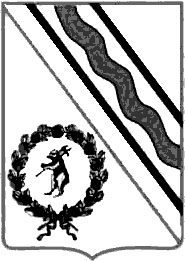 Администрация Тутаевского муниципального районаПОСТАНОВЛЕНИЕот 06.09.2022 № 660-пг. ТутаевО внесении изменений в Положение об Управлении муниципального контроля Администрации Тутаевского муниципального района, утвержденное постановлением Администрации Тутаевского муниципального района от 01.11.2018 № 703а-п В соответствии с Федеральным законом от 06.10.2003 N 131-ФЗ "Об общих принципах организации местного самоуправления в Российской Федерации", Администрация Тутаевского муниципального районаПОСТАНОВЛЯЕТ:	1. Внести в Положение об Управлении муниципального контроля Администрации Тутаевского муниципального района, утвержденное постановлением Администрации Тутаевского муниципального района от 01.11.2018 № 703а-п (в ред. постановлений Администрации ТМР от 17.10.2019 №745-п, 21.09.2020 № 630-п, 01.03.2021 № 174-п)  следующие изменения:	1) Пункт 2.5 Раздела 2 исключить;2) Пункт 2.6 Раздела 2 считать пунктом 2.5;3) Пункт 3.5 Раздела 3 исключить;4) Пункт 3.6 Раздела 3 считать пунктом 3.5.2.Опубликовать настоящее постановление в Тутаевской массовой муниципальной газете «Берега».          3. Контроль за исполнением настоящего Постановления возложить на Заместителя Главы Администрации ТМР по экономическим вопросам и развитию территорий – Федорову С.А.          4. Настоящее Постановление вступает в силу после его официального опубликования.Глава Тутаевскогомуниципального района				                      	Д.Р. Юнусов